Anexa   Termeni şi Condiţii de livrare*Achiziția de bunuriECHIPAMENTE INFORMATICE ȘI ACCESORII Proiectul privind Învățământul Secundar (ROSE)Schema de Granturi NECOMPETITIVEBeneficiar: FACULTATEA DE ȘTIINȚE JURIDICE, SOCIALE ȘI POLITICETitlul subproiectului: „REDUCEREA RISCULUI DE ABANDON UNIVERSITAR A STUDENȚILOR DIN PRIMUL AN UNIVERSITAR DE LA FACULTATEA DE ȘTIINȚE JURIDICE, SOCIALE ȘI POLITICE, UNIVERSITATEA ”DUNĂREA DE JOS” DIN GALAȚI”JURISROSE Acord de grant nr. 190/SGU/NC/II/12.09.2019Ofertant: ____________________1.	Oferta de preț [a se completa de către Ofertant]2.	Preţ fix: Preţul indicat mai sus este ferm şi fix şi nu poate fi modificat pe durata executării contractului.3.	Grafic de livrare: Livrarea se efectuează în cel mult 2 săptămâni de la semnarea Contractului, la destinația finală indicată, conform următorului grafic:4.	Plata facturii se va efectua în lei, 100% la livrarea efectivă a produselor la destinaţia finală indicată, pe baza facturii Furnizorului şi a procesului - verbal de recepţie, conform Graficului de livrare. Plata se va face în maxim 30 de zile în contul furnizorului deschis la Trezoreria statului.5.           Garanţie: Bunurile oferite vor fi acoperite de garanţia producătorului cel puţin 24 luni de la data livrării către Beneficiar (pentru produsele pentru care se solicită garanție). Vă rugăm să menţionaţi perioada de garanţie şi termenii garanţiei, în detaliu.6. Instrucţiuni de ambalare:  Furnizorul va asigura ambalarea produselor pentru a împiedica avarierea sau deteriorarea lor în timpul transportului către destinaţia finală. 6. 	Specificaţii Tehnice:Notă: Imaginile ce susțin descrierea produselor și care indică o anumită marcă de fabrică sau de comerț sunt menționate DOAR pentru identificarea cu ușurință a tipului de produs și NU au ca efect favorizarea sau eliminarea anumitor ofertanți sau a anumitor produse. Referirile la o anumită marcă și/sau sistem de operare, precum și specificatile tehnice care indică o anumită origine, sursa, productie, un procedeu special, o marca de fabrica sau de comert, un brevet de inventie, o licentă de fabricatie, sunt mentionate doar pentru identificarea cu usurinta a tipului de produs si NU au ca efect favorizarea sau eliminarea anumitor operatori economici sau a anumitor produse și vor fi considerate ca avand mentiunea de «sau echivalent»  Acestea specificatii vor fi considerate specificatii minimale din punct de vedere al performantei, indiferent de marca sau producator.Perioada de valabilitate a ofertei:____________ zile de la termenul limită de depunere NUMELE OFERTANTULUI_____________________Semnătură autorizată___________________________Locul:Data:Nr. crt.(1)Denumirea produselor(2)Cant.(3)Preț unitar, lei fără TVA(4)Valoare Totală fără TVA(5=3*4)TVA(6=5* %TVA)Valoare totală cu TVA(7=5+6)1Imprimanta multifunctionala1 buc2Laptop 2 buc3Geanta laptop 2 buc4Memorii portabile 5 buc TOTALNr. crt.(1)Denumirea produselor(2)Cant.(3)Termen de livrare1.Imprimanta multifunctionala1 buc2.Laptop 2 buc3.Geanta laptop 2 buc4Memorii portabile 5 buc A. Specificații tehnice solicitateB. Specificații tehnice ofertate[a se completa de către Ofertant]1.Imprimanta multifuncționalăFormat hârtie: A4Tehnologie: Laser Monocrom Funcţii: Imprimare, Copiere, ScanareViteza de imprimare A4: 30 ppmCapacitate alimentare hârtie•	Tava standard: 250 coli•	ADF: 50 coliCapacitate evacuare hârtie: 120 coliDuplex: AutomatInterfeţe comunicare•	USB 2.0•	100 Base-T/10 Base-T•	IEEE 802.11b/g/nSursă de alimentare: alimentare la curent alternativ de la reţeaua standard naționalăACCESORII INCLUSE•	Cartușe de toner inițial (minim 700 pagini)•	Cablu USB pentru conectare la PC•	Cablu (patch cord) UTP  RJ45, 5 metri pentru conectare la rețea •	Adaptor și Cablu alimentare•	Ghid de utilizare/ Manual de utilizare în format electronic (CD)GARANŢIE: 24  luniDenumire, marca, model, Specificații tehnice ofertate2. Laptop PROCESOR Intel i3-8130U sau echivalent•	Frecvență maximă: 3.4 GHz•	Număr  nuclee: 2MEMORIE RAM	•	Capacitate memorie: min 8 GBINTERFAȚĂ GRAFICĂ: integratăUNITĂȚI DE STOCARE•	Unitate SSD, capacitate stocare: min 128 GBCOMUNICAȚII•	Comunicații fără fir: IEEE 802.11acCONECTORI: USB 3 Type A, USB 3 Type C, Audio, HDMIDISPOZITIVE DE INDICARE ȘI TASTATURĂ•	Tastatură US English•	TouchpadMULTIMEDIA•	Difuzor integrat x 1 buc.•	Webcam integrat x 1 buc.•	Card  reader integrat x 1 buc.DISPLAY•	Tip: LED•	Dimensiune: 13” – 14”•	Rezoluție optimă: 1920 x 1080 SURSĂ ALIMENTARE: •	Alimentare la curent alternativ de la reţeaua standard națională•	BaterieSOFTWARE•	Microsoft Windows 10 sau echivalent•	Microsoft Office 2019 (Word, Excel, PowerPoint) sau echivalentGREUTATE: maxim 1,5 kgGARANŢIE: 24 lunisau echivalentDenumire, marca, model, Specificații tehnice ofertate3. Geanta laptop 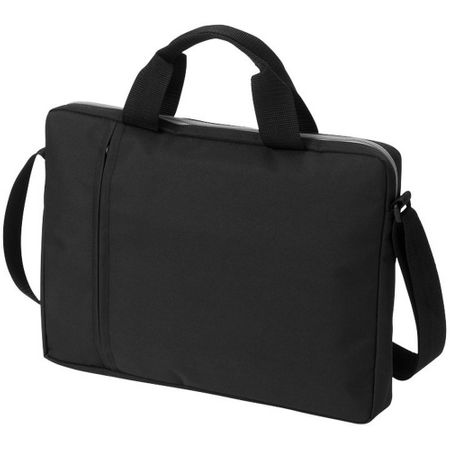 Material: poliesterCuloare: negruCompatibilitate maximă laptop: 13-14 inch - Pentru laptopul de la poziția 2Funcții: bretele/mânere ajustabileTip închidere: fermoarSpecificații tehnice ofertate4. Memorii portabile Capacitate: min 64GBInterfața: min USB 2.0Culoare: negruDimensiuni: 19.83 x 59.95 x 8.85Garanție: 24 luniDenumire, marca, model, Specificații tehnice ofertate